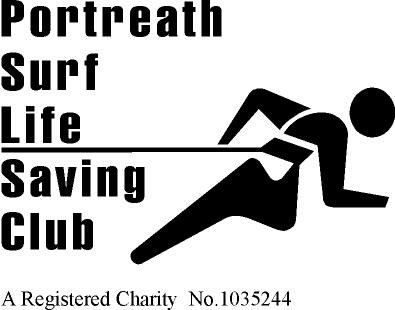 Masters & Seniors COMPETITION ENTRY REQUEST FORM 2017National Championships Holywell Bay/ PortreathNAME ____________________________ D.O.B. ____________________________Masters National Championships, 12th – 13th August Holywell Bay £26. Returned by 24th JulySenior National Championships 26th – 27th August Portreath £6 per event, or £26 for 4+ events. Returned by 7th August Please tick events you wish to be entered.Surf Race			Board RaceSki Race			Ironman/womanFlags				Sprint	1km				2km (senior)Total enclosed	 £ ______Please make all cheques payable to Portreath SLSCOr pay by BACS sort 30-97-00 a/c 00174435 name as reference, email to team manager and Susan Bray.Any questions about any competitions please do not hesitate in speaking to one of the team managers.Charlotte Savage chuckysavage@hotmail.com Club CaptainChantel Richards chanrichards123@gmail.com Masters ManagerSusan Bray susanbray@yahoo.co.uk Treasurer